azure copy docblog postHeadline: Future Thinkers Unite — Calling Aspiring Azure SpecialistsBody Copy: The signal is up — become a Certified Azure Specialist today. Earning any kind of specialist certification is a great way to stand out from the crowd, whether you’re looking for a new challenge, a new job, or a way to make yourself more valuable to your current employer. With the growing importance of the cloud, Azure is a must-have certification for anyone looking to prove their skills.You’re probably familiar with all the great things Azure brings to a business, including the collection of integrated cloud services. You’ve worked with those solutions and have earned technical skills and knowledge.Now it’s time to validate that experience.Here’s what it takes to become a Certified Azure Specialist: schedule, prepare for and pass one of these three exams: Exam 532 — Developing Microsoft Azure Solutions. [LINK to exam page.] This is for you if you’re experienced in designing, programming, implementing, automating, and monitoring Azure solutions. Before taking this exam, you should be proficient with development tools, techniques, and approaches used to build scalable and resilient solutions.In order to pass, you’ll have to know how to:Design and implement a websiteCreate and manage virtual machinesDesign and implement cloud servicesDesign and implement a storage strategyManage application and network servicesTo help you prepare for this exam, Microsoft has created instructor-led training and a practice test, as well as a community where you can ask questions or get guidance.Exam 533 — Implementing Microsoft Azure Infrastructure Solutions [LINK to exam page.] — is for you if you have implemented an infrastructure solution in Azure, if you’ve implemented and monitored cloud and hybrid solutions, and if you’ve supported application lifecycle management.
This exam tests your knowledge of how to:Implement a websiteImplement virtual machinesImplement cloud servicesImplement storageImplement an Azure Active DirectoryImplement virtual networksWe’ve created all the prep tools you need to pass: in-person training, free online courses, and download free e-books from Microsoft press. (Hyperlink or provide link to MVA or wherever training is offered)Exam 534 — Architecting Microsoft Azure Solution [LINK to exam page.] — is for people interested in validating their Azure solution design skills. To get certified by passing this exam, you’ll need to already be familiar with the features and capabilities of Azure services, like being able to identify tradeoffs and make decisions for designing public and hybrid cloud solutions. You’ll also be expected to be able to define the appropriate infrastructure and platform solutions to meet the required functional, operational, and deployment requirements through the solution lifecycle.In order to pass, you’ll need to know how to:Design Azure infrastructure and networkingSecure resourcesDesign an application storage and data access strategyDesign an advanced applicationDesign websitesDesign a management, monitoring, and business continuity strategyDon’t forget to take advantage of the great training tools we offer — including in-person training, online training courses, and free e-books from Microsoft Press. It would be great to hear from you after you pass one, or all, of these exams. Please VISIT? CLICK? here and share your story.Thanks for reading.-END-Newsletter Copy-END-Post one copy:Calling all future thinkers! Become a Certified Microsoft Azure Specialist and show the world that you have what it takes to move your business to the modern cloud. The road to certification is straightforward – learn more at  https://borntolearn/xxxx.net/ [placeholder URL]Post two copy:Validate your Azure skills and knowledge by becoming a Certified Microsoft Azure Specialist. We’ve created three exams and preparation resources to help you succeed and keep your career moving forward. We invite you to learn more. https://borntolearn/xxxx.net/ [placeholder URL]Post three copy:Shine a spotlight on your career development and earn Certified Microsoft Azure Specialist status by passing just one exam. We’ve designed three unique exams, and created helpful preparation resources, to help you to keep moving forward in your career. Get started at https://borntolearn/xxxx.net/ [placeholder URL]-END-Twitter Copytweet one copy:Future thinkers unite! Join us to become a Certified Microsoft #Azure Specialist today here: LINKtweet two copy:Let’s get certified! Read our latest blog post to learn what it takes to become a Certified Microsoft #Azure Specialist today by clicking this: LINKtweet three copy:Get set for the business cloud of the future by becoming a Certified Microsoft #Azure Specialist. Schedule your exam today at LINK -END-client:MicrosoftPROJECT:MS 15 303 B Azure CopyDATE:  November 20, 2015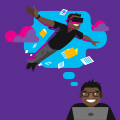 copy: Future Thinkers Unite — Calling Aspiring Azure SpecialistsMicrosoft Azure Certified Specialists earn the skills and knowledge to help businesses design and implement the solutions necessary to be successful today and in the future. Validate your skills and knowledge by earning Azure certification. Click here to learn more about the exams and preparation resources available to help you get certified and get a leg up on your future.